附件一报名二维码：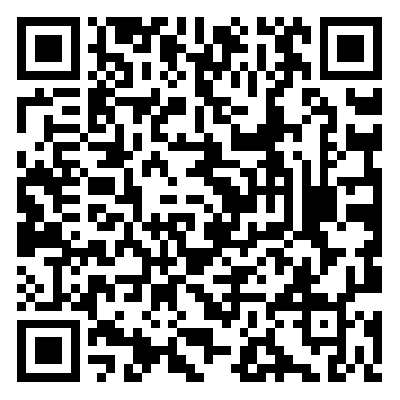 参会人员回执序号姓名单位职务联系方式